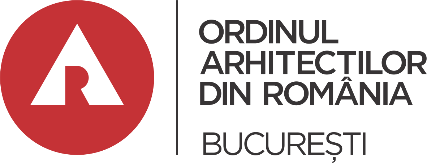 	CONFERINȚA FILIALEI TERITORIALE BUCUREȘTI 							A ORDINULUI ARHITECȚILOR DIN ROMÂNIA, București 12 mai 2018SCRISOARE DE INTENŢIENumele și prenumele VISINESCU RALUCAMembru în Filiala București a O.A.R. având nr. T.N.A.1136 Funcția pentru care candidez MEMBRU IN COMISIA TERITORIALA  A OAR BUCURESTIAm deținut funcții în foruri de conducere sau comisii*:3. Nu am deținut nici o funcție	A. Motivele pentru care candidez și care mă recomandă:1 EXPERIENTA PROFESIONALA IN PRACTICA DE CONSTRUCTII	B. Obiectivele pe care le am în vedere, dacă voi fi ales/aleasă:1 CONTINUAREA ACTIVITATILOR CULTURALE DE PROMOVARE A OAR2 O MAI BUNA COORDONARE SI SIMPLIFICARE A DIALOGULUI INTRE CONDUCEREA OAR SI MEMBRI3 O REGANDIRE A ROLULUI SI POZITIEI ARHITECTULUI	C. Activitățile concrete pe care intenționez să le propun și/sau realizez                              	pentru atingerea obiectivelor propuse:1 FORMULAREA SI ASUMAREA DE CATRE TOTI MEMBRII OAR A CODULUI DEONTOLOGIC AL PROFESIEI2 LA NIVEL NATIONAL REVIZUIREA SUBIECTELOR PENTRU CARE ESTE NEVOIE DE SEMNATURA DE ARHITECT, IN SENSUL RESTRANGERII ACESTORA DAR SI ACORDAREA UNEI MAI MARI GREUTATI ACESTEI SEMNATURI (ca exemplu, consider ca pentru obiective industriale și de depozitare, în foarte multe cazuri s-ar putea renunța la semnatura de arhitectura, aceasta inlocuindu-se cu cea a tehnologului, a specialistului ISU, samd)	D. În opinia mea Ordinul Arhitecților este:FOARTE NECESAR   Înțeleg că datele personale cuprinse în prezenta cerere și în anexele acesteia sunt necesare în procesul de organizare a conferinței și îmi exprim acordul de a fi făcute publice în acest scop.Data			Semnătura			Parafa individuală* indiferent dacă este comisie aleasă sau numită ** cei care au fost membrii ai Consiliului Teritorial sau Consiliului Național în mandatul 2014-2018 fac mențiunea dacă au decăzut din    funcție potrivit prevederilor art. 30, al. (1), lit. x) și art. 31, al. (9), din regulamentul-cadru al filialelor sau, după caz, art. 29, al. (8) din ROF